FAXCOVER SHEETProtected Health InformationConfidential Health Information AttachedHealth care information is personal and sensitive.  It is being faxed to you after appropriate authorization from the patient or under circumstances that do not require patient authorization.  Maintain this information in a safe, secure, and confidential manner.  Re-disclosure without additional patient consent or authorization, unless permitted by law, could subject you to penalties under Federal and/or State law.* * Confidentiality Statement * *This information may include drug/alcohol drug abuse treatment records which are protected by Federal confidentiality rules (42 CFR, Part 2). The Federal rules prohibit you from making any further disclosure of this information unless further disclosure is expressly permitted by the written consent of the person to whom it pertains or as otherwise permitted by 42 CFR, Part 2. A general authorization for the release of medical or other information is NOT sufficient for this purpose. The Federal rules restrict any use of the information to criminally investigate or prosecute any alcohol or drug abuse patient. [52 FR 21809, June 9, 1987; 52 FR 41997, Nov. 2, 1987]
The information contained in this facsimile transmission is privileged and confidential and is intended for use only by the recipient listed above.  If you are neither the intended recipient nor the employee or agent of the intended recipient responsible for the receipt of this information, you are hereby notified that the disclosure, copying, use, or distribution of this information is strictly prohibited.  If you have received this transmission in error, please notify the sender immediately by telephone to arrange for the return of the transmitted documents or to acknowledge their destruction.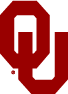 The Insert Entity NameDate Transmitted:Time Transmitted:# of Pgs (including cover pg):Intended Recipient:Facility:Address:Phone #:Fax#:Documents: Clinic Records Clinic Records PT Lab Lab Lab X-Ray X-Ray Other:I verify that I have confirmed the receipt of this transmission by phone:I verify that I have confirmed the receipt of this transmission by phone:I verify that I have confirmed the receipt of this transmission by phone:I verify that I have confirmed the receipt of this transmission by phone:I verify that I have confirmed the receipt of this transmission by phone:I verify that I have confirmed the receipt of this transmission by phone:Name:Date:Time:
Please contact
Please contactatto acknowledge receipt of this fax or to report problems with the transmission.to acknowledge receipt of this fax or to report problems with the transmission.to acknowledge receipt of this fax or to report problems with the transmission.